Selector™原位漫反射附件可根据您的应用选配升级的漫反射样品系统Specac的漫反射附件设计测试效果非常优秀，在设计上，我们采用2个弧面反射镜，轴向光写设计，将所有反射信号全部包裹住，样品放置也非常方便，这样的设计使得测试效果非常理想。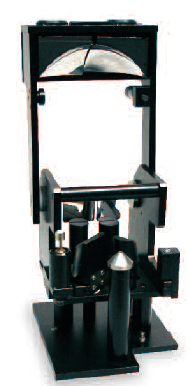 特点：漫反射/总反射光采集能力最小化对齐能力简单的样品处理大型、微型、带倾斜角度的样品杯人造金刚石研磨垫特殊底座选项扩展样品处理能力Selector™附件漫反射方法基于收集样品各个方向的散射光，Specac公司的Selector™附件采用轴向光学构造，选择性收集漫反射光，排除镜面反射光干扰。我们提供各种规格的样品杯，包括标准11mm直径、微型4mm直径及带倾斜角度的样品杯。倾斜角度样品杯用于收集总反射、漫反射及镜面反射组分。另外我们还提供直径12mm的磨料样品杯用于磨料的快速、简单样品制备。Selector™附件配备可与样品接触的磨料盘，整个附件安装在底座上。轴向光学设计提供额外空间可用于添加其他专业附件。环境类样品室为Selector™附件提供更强大的样品处理能力。› 粉末› 难处理的固体样品和结晶固体› 不适用KBr的液体样品订购信息GS19900  Selector™漫反射附件漫反射系统包括以下配件：专用底座的光学元件微型样品杯(4mm 直径)两个标准样品杯 (11mm 直径)20 个磨料样品杯(12mm 直径)2 个磨料样品杯架适用于采集总反射光的带倾斜角度样品杯